GOVERNMENT AND HERITAGE LIBRARY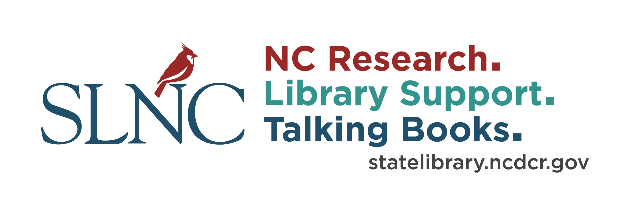 Registration FormName: Last:  __________________________ First:  ___________________________ Middle (Initial):_______Home Address: _____________________________________________________________________________City: ____________________________________       State: NC     Zip Code: _____________________________Home/Cell Phone No:   ________________________   Home Email:   _________________________________Date of Birth:  ___________________             How Do You Prefer to Receive Information About This Account?                                                                                                                                             			Email:           Phone:  Signature of Applicant (or Guardian if Under the Age of 16) ________________________________________State Employees: additional information requiredWork Mailing Address (MSC, if applicable): _____________________________________________________State Agency (If applicable): __________________________________________________________________City:   ________________________________      State:   NC     Zip Code:  _______________________________Work Phone No:   ___________________________      Work Email Address:  ___________________________You may bring it in person to the State Library of North Carolina located at 109 E. Jones St., Raleigh, NC or email this completed form to: slnc.reference@ncdcr.gov. If possible, please pick up library cards in person. Questions: (919)814-6790

